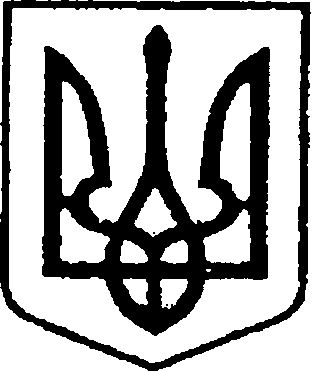                                                     УКРАЇНА	                               ПРОЕКТ № 360                                     ЧЕРНІГІВСЬКА ОБЛАСТЬ              від      24.05.2021р.Н І Ж И Н С Ь К А    М І С Ь К А    Р А Д А сесія VIII скликанняР І Ш Е Н Н Явід                   2021року                    м. Ніжин	                                        № /2021Відповідно до статей 25, 26, 42, 59, 60, 73 Закону України «Про місцеве самоврядування в Україні», Регламенту Ніжинської міської ради Чернігівської області, затвердженого рішенням Ніжинської міської ради від 27 листопада 2020 року № 3-2/2020, рішення Ніжинської міської ради від 22 квітня 2021 року             № 2-9/2021 «Про внесення змін до рішення Ніжинської міської ради № 2-6/2021 від 04 лютого 2021р. «Про продовження договору оренди цілісного майнового комплексу від 24 грудня 2003 року укладеного з товариством з обмеженою відповідальністю «НіжимнТеплоМережі», враховуючи заяву ПАТ «Київстар» від 20.01.2021р. № 4598/09, лист начальника РТО №25 м. Чернігова ТОВ                   « ІНТЕРТЕЛЕКОМ» від 12.05.2021р. № 12/05/21 « Щодо продовження дії договору суборенди нерухомого майна №3105/ІТ від 31.05.2019р.», лист ПрАТ «ВФ Україна» від 14.05.2021р. № ТД-21 «Щодо продовження договору суборенди», лист товариства з обмеженою відповідальністю «Омега Телеком» від 21.05.2021 року № 21/05/2021/01, Ніжинська міська рада вирішила:	1. Продовжити термін дії договору суборенди з 01 березня 2021 року  приватному акціонерному товариству  «ВФ Україна» на частину димової труби котельні за адресою: м. Ніжин, вул. Московська, 23, площею 31,5 кв.м., строком до 31.01.2024 року (до закінчення терміну дії договору оренди з  ТОВ «НіжинТеплоМережі»), для розміщення обладнання базової станції мобільного зв`язку.	Перерахування суборендної плати здійснювати щомісячно у співідношені: суборендодавцю – 30%; орендодавцю – 70%.	2. Продовжити термін дії договору суборенди з 01 березня 2021 року приватному акціонерному товариству «Київстар» на частину димової труби котельні за адресою: м. Ніжин, вул. Московська, 23 площею 31,5 кв.м., строком до 31.01.2024 року (до закінчення терміну дії договору оренди з  ТОВ «НіжинТеплоМережі»)   для розміщення телекомунікаційного обладнання та антен.	Перерахування суборендної плати здійснювати щомісячно у співідношені: суборендодавцю – 30%; орендодавцю – 70%.	3. Продовжити термін дії договору суборенди з 01 березня 2021 року приватному акціонерному товариству «Київстар» на частину димової труби котельні за адресою: м. Ніжин, вул. Козача, 3а площею 31,5 кв.м., строком до 31.01.2024 року (до закінчення терміну дії договору оренди з  ТОВ «НіжинТеплоМережі»)   для розміщення телекомунікаційного обладнання та антен.	Перерахування суборендної плати здійснювати щомісячно у співідношені: суборендодавцю – 30%; орендодавцю – 70%.	4. Продовжити термін дії договору суборенди з 01 березня 2021 року приватному акціонерному товариству «Київстар» на частину димової труби котельні за адресою: м. Ніжин, вул. Шевченка, 105а площею 60,8 кв.м., строком до 31.01.2024 року (до закінчення терміну дії договору оренди з  ТОВ «НіжинТеплоМережі»)   для розміщення телекомунікаційного обладнання та антен.	Перерахування суборендної плати здійснювати щомісячно у співідношені: суборендодавцю – 30%; орендодавцю – 70%.	5. Продовжити термін дії договору суборенди з 01 березня 2021 року  товариству з обмеженою відповідальністю «Інтернаціональні телекомунікації» на частину димової труби котельні за адресою: м. Ніжин, вул. Шевченка, 105а площею 31,5 кв.м., строком до 31.01.2024 року (до закінчення терміну дії договору оренди з  ТОВ «НіжинТеплоМережі»)   для розміщення телекомунікаційного обладнання та антен.6. Продовжити термін дії договору суборенди з 01 березня 2021 року  товариству з обмеженою відповідальністю «Омега Телеком» на телекомунікаційне обладнання у вигляді наземного контейнеру за адресою:          м. Ніжин, вул. Шевченка, 105а площею 10,78 кв.м., строком до 31.01.2024 року (до закінчення терміну дії договору оренди з  ТОВ «НіжинТеплоМережі»).7. Орендарю  підготувати та надати для підписання суборендарям  Додаткові угоди до Договорів суборенди з розрахунками розміру орендної плати за оренду комунальної власності в місячний термін.8. Суборендарам  підписати Додаткові угоди до Договорів суборенди в місячний термін.	9. Начальнику відділу комунального майна управління комунального майна та земельних відносин Федчун Н.О. забезпечити оприлюднення даного рішення на офіційному сайті Ніжинської міської ради протягом п’яти робочих днів після його прийняття. 10. Організацію виконання даного рішення покласти на першого заступника міського голови з питань діяльності виконавчих органів ради Вовченка Ф.І. та начальника управління комунального майна та земельних відносин  Онокало І.А.11. Контроль за виконанням даного рішення покласти на постійну комісію міської ради з питань житлово-комунального господарства, комунальної власності, транспорту і зв’язку та енергозбереження (голова комісії –      Дегтяренко В.М.).Міський голова			      	          		                       Олександр КОДОЛАПодає:Начальник управління комунального майната земельних відносин Ніжинської міської ради	                Ірина ОНОКАЛОПогоджують:Перший заступник міського голови з питань діяльностівиконавчих органів ради                                                              Федір ВОВЧЕНКОСекретар Ніжинської міської ради                                                Юрій ХОМЕНКОНачальник відділуюридично-кадрового забезпечення апарату                                                                        В’ячеслав ЛЕГАвиконавчого комітетуНіжинської міської ради     Головний спеціаліст – юрист відділу бухгалтерськогообліку, звітності та правового забезпечення управліннікомунального майна та земельних відносин Ніжинськоїміської ради					   		       	  Сергій САВЧЕНКОГолова постійної комісії міськоїради з питань житлово-комунальногогосподарства, комунальної власності, транспорту і зв’язку та енергозбереження	          	    Вячеслав ДЕГТЯРЕНКОГолова постійної комісії міської ради з питаньрегламенту, законності, охорони прав і свобод громадян,запобігання корупції, адміністративно-територіальногоустрою, депутатської діяльності та етики                                         Валерій САЛОГУБПояснювальна запискадо рішення «Про суборенду майна комунальної власності Ніжинської територіальної громади»          Відповідно до статей 25, 26, 42, 59, 60, 73 Закону України «Про місцеве самоврядування в Україні», Регламенту Ніжинської міської ради Чернігівської області, затвердженого рішенням Ніжинської міської ради від 27 листопада 2020 року № 3-2/2020, рішення Ніжинської міської ради від 22 квітня 2021 року             № 2-9/2021 «Про внесення змін до рішення Ніжинської міської ради № 2-6/2021 від 04 лютого 2021р. «Про продовження договору оренди цілісного майнового комплексу від 24 грудня 2003 року укладеного з товариством з обмеженою відповідальністю «НіжимнТеплоМережі», враховуючи заяву ПАТ «Київстар» від 20.01.2021р. № 4598/09, лист начальника РТО №25 м. Чернігова ТОВ                   « ІНТЕРТЕЛЕКОМ» від 12.05.2021р. № 12/05/21 « Щодо продовження дії договору суборенди нерухомого майна №3105/ІТ від 31.05.2019р.», лист ПрАТ «ВФ Україна» від 14.05.2021р. № ТД-21 «Щодо продовження договору суборенди», лист товариства з обмеженою відповідальністю «Омега Телеком» від 21.05.2021 року № 21/05/2021/01, підготовлений даний проект рішення начальником відділу комунального майна Федчун Н.О.Прийняття даного рішення дасть можливість ефективно використовуючи майно, поповнити місцевий бюджет. Начальник управління                                                                    Ірина  ОНОКАЛО                                                            Про суборенду майна комунальної власності Ніжинської територіальної громади 